CERTIFICAZIONE DELLE COMPETENZE                         AL TERMINE DEL PRIMO CICLO DI ISTRUZIONEIl Dirigente ScolasticoCERTIFICAche l’alunn … ………………………………………………………………………………………..., nat … a……….…………………………………………………... il ……………………………….., ha frequentato nell’anno scolastico ..…... / …….. la classe ….… sez. ……,con orario settimanale di ……. ore;  e ha raggiunto i livelli di competenza di seguito illustrati.* Sense of initiative and entrepreneurship nella Raccomandazione europea e del Consiglio del 18 dicembre 2006       Data ……………….	           Il Dirigente Scolastico(1) Livello	Indicatori esplicativiA – Avanzato	L’alunno/a svolge compiti e risolve problemi complessi, mostrando padronanza nell’uso delle conoscenze e delle abilità; propone e sostiene le proprie opinioni e assume in modo responsabile decisioni consapevoli.B – Intermedio	L’alunno/a svolge compiti e risolve problemi in situazioni nuove, compie scelte consapevoli, mostrando di saper utilizzare le conoscenze e le abilità acquisite.C – Base	L’alunno/a svolge compiti semplici anche in situazioni nuove, mostrando di possedere conoscenze e abilità fondamentali e di saper applicare basilari regole e procedure apprese.       D – Iniziale	                     L’alunno/a, se opportunamente guidato/a, svolge compiti semplici in situazioni note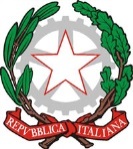 Ambito Territoriale CAL0000004ISTITUTO COMPRENSIVO CETRARO Scuola dell’Infanzia, Primaria e Secondaria di I grado ad Indirizzo MusicaleVia Donato Faini - 87022 - CETRARO (CS) –  e Fax (0982) 91081- 91294C. F. 86001890788 - C. M. CSIC872004 -  codice univoco ufficio UFV13L e-mail: csic872004@istruzione.it- PEC: csic872004@pec.istruzione.itSito web: www.iccetraro.gov.it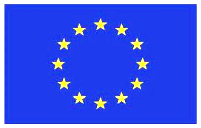 Vistoil decreto legislativo 13 aprile 2017, n. 62 e, in particolare, l’articolo 9;Vistoil decreto ministeriale 3 ottobre 2017, n. 742, concernente l’adozione del modello nazionale dicertificazione delle competenze per le scuole del primo ciclo di istruzione;Vistigli atti d’ufficio relativi alle valutazioni espresse in sede di scrutinio finale dal Consiglio diclasse del terzo anno di corso della scuola secondaria di primo grado;Tenuto contodel percorso scolastico ed in riferimento al Profilo dello studente al termine del primociclo di istruzione;Competenze chiave europeeCompetenze dal Profilo dello studente al termine del primo ciclo di istruzioneLivello(1)1Comunicazione nella madrelin- gua o lingua di istruzioneHa una padronanza della lingua italiana che gli consente di comprendere e produrre enunciati e testi di una certa complessità, di esprimere le proprie idee, di adottare un registro linguistico appropriato alle diverse situazioni.2Comunicazione	nelle	lingue straniereE’ in grado di esprimersi in lingua inglese a livello elementare (A2 del Quadro Comune Europeo di Riferimento) e, in una seconda lingua eu- ropea, di affrontare una comunicazione essenziale in semplici situazio- ni di vita quotidiana. Utilizza la lingua inglese anche con le tecnologiedell’informazione e della comunicazione.3Competenza matematica e competenze di base in scienza e tecnologiaUtilizza le sue conoscenze matematiche e scientifico-tecnologiche per analizzare dati e fatti della realtà e per verificare l’attendibilità di anali- si quantitative proposte da altri. Utilizza il pensiero logico-scientifico per affrontare problemi e situazioni sulla base di elementi certi. Ha consapevolezza dei limiti delle affermazioni che riguardano questioni complesse.4Competenze digitaliUtilizza con consapevolezza e responsabilità le tecnologie per ricerca- re, produrre ed elaborare dati e informazioni, per interagire con altrepersone, come supporto alla creatività e alla soluzione di problemi.5Imparare ad impararePossiede un patrimonio organico di conoscenze e nozioni di base ed è allo stesso tempo capace di ricercare e di organizzare nuove informa- zioni. Si impegna in nuovi apprendimenti in modo autonomo.6Competenze sociali e civicheHa cura e rispetto di sé e degli altri come presupposto di uno stile di vita sano e corretto. E’ consapevole della necessità del rispetto di una convivenza civile, pacifica e solidale. Si impegna per portare a compi- mento il lavoro iniziato, da solo o insieme ad altri.7Spirito di iniziativa*Ha spirito di iniziativa ed è capace di produrre idee e progetti creativi. Si assume le proprie responsabilità, chiede aiuto quando si trova in dif- ficoltà e sa fornire aiuto a chi lo chiede. E’ disposto ad analizzare sestesso e a misurarsi con le novità e gli imprevisti.8Consapevolezza ed espressione culturaleRiconosce ed apprezza le diverse identità, le tradizioni culturali e reli- giose, in un’ottica di dialogo e di rispetto reciproco.8Consapevolezza ed espressione culturaleSi orienta nello spazio e nel tempo e interpreta i sistemi simbolici e cul- turali della società.8Consapevolezza ed espressione culturaleIn relazione alle proprie potenzialità e al proprio talento si esprime ne- gli ambiti che gli sono più congeniali: motori, artistici e musicali.9L’alunno/a ha inoltre mostrato significative competenze nello svolgimento di attività scolastiche e/o extrascolastiche, relativamente a:............................................................................................................................. .........................................................L’alunno/a ha inoltre mostrato significative competenze nello svolgimento di attività scolastiche e/o extrascolastiche, relativamente a:............................................................................................................................. .........................................................L’alunno/a ha inoltre mostrato significative competenze nello svolgimento di attività scolastiche e/o extrascolastiche, relativamente a:............................................................................................................................. .........................................................